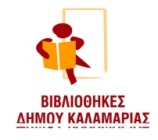 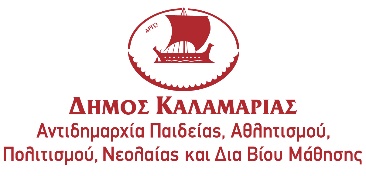 Ο δημιουργικός κόσμος των βιβλιοθηκών… ΔΙΑΔΙΚΤΥΑΚΑ  τον Δεκέμβριο 2020!Μπορεί ο κορωνοϊός (COVID-19) να μη μας επιτρέπει να βρεθούμε  φυσικά στο χώρο τη βιβλιοθήκης όμως η τεχνολογία μας επιτρέπει να το κάνουμε διαδικτυακά.  Οι Βιβλιοθήκες τις Καλαμαριάς έχουν σχεδιάσει μια σειρά δραστηριοτήτων για τα μέλη τους τις οποίες μπορούν να παρακολουθήσουν διαδικτυακά.Η υλοποίηση των δραστηριοτήτων θα γίνεται με Zoom, Skype ή και αποστολή εργαστηρίων με e-mail όπου απαιτείται. Οι βιβλιοθήκες δεν θα  καταγράφουν την δραστηριότητα και θα δημοσιεύουν μόνο το παραγόμενο αποτέλεσμα των δραστηριοτήτων και φωτογραφίες χωρίς να φαίνονται τα πρόσωπα των παιδιών.Η συμμετοχή στα εργαστήρια είναι δωρεάν, με προεγγραφή. 
Οι προεγγραφές μπορούν να γίνουν  συμπληρώνοντας την παρακάτω  ηλεκτρονική φόρμα.    https://docs.google.com/forms/d/1Jc1g8Oe05T173YCPFotYw2lvOAGYS2IMR1TLVb4snOU/editΓια τα εργαστήρια που έχουν μεγάλη ζήτηση θα γίνει κλήρωση την Παρασκευή 4 Δεκεμβρίου, ώρα 12:00μ.μ. Η δυνατότητα εγγραφής στα εργαστήρια λήγει την Παρασκευή 4 Δεκεμβρίου,, ώρα 11:00π.μ. Η ενημέρωση των αποτελεσμάτων της κλήρωσης θα γίνει ηλεκτρονικά και μόνο για όσους είναι επιτυχόντες στην κλήρωση. Επίσης, όσοι επιθυμούν μπορούν να ενημερώνονται τηλεφωνικά, καθημερινά 8.30 π.μ. – 15.00 μ.μ. (2310 434987)ΠΑΡΑΣΚΕΥΉ 11/12, 18/12 στις  6.00μ.μ. – 7.00μ.μ. ΧΕΙΡΟΤΕΧΝΙΕΣ-ΚΑΤΑΣΚΕΥΕΣΜε την Σταυριανή Κωτούλα (Συντηρήτρια έργων τέχνης) Για παιδιά 5-8 ετών , με προεγγραφή για 2 συναντήσειςΕφαρμογή που θα χρησιμοποιηθεί: Zoom.1.Χιονισμένα στρουμφοσπιτάκια!Για τα χιονισμένα στρουμφόσπιτα τα υλικά είναι:3 χάρτινα ρολά υγείας, 3 σελίδες από παλιό βιβλίο ,κόλλα στικ και ρευστή, ψαλίδι, μολύβι, ένα πιατάκι του καφέ, 3 σελίδες από παλιό παραμύθι με εικόνες, υπολείμματα από χαρτόνια που χρησιμοποιήθηκαν σε παλιές χειροτεχνίες, βαμβάκι και αν υπάρχει χρυσόσκονη (ΠΡΟΑΙΡΕΤΙΚΑ).2.Γκνόμις!!!Τα γκνόμις είναι μικροί χαριτωμένοι νάνοι!! Κάνουν τις ευχές σας πραγματικότητα σύμφωνα με τον μύθο!  Τα υλικά για τα γκνόμις είναι: δυο χάρτινα ρολά από χαρτί υγείας, δυο παλιές διαφορετικές παιδικές κάλτσες, βαμβάκι,κόλλα στικ και ρευστή, ψαλίδι ,νήμα πλεξίματος, και δυο σελίδες από εφημερίδα ή παλιό παιδικό παραμύθι.ΤΡΙΤΗ 8/12, 15/12 στις  6.00μ.μ. – 7.00μ.μ. Θεατρικό παιχνίδι τα ΧριστούγενναΜε την Χριστίνα Φωτίου.Για παιδιά 4-6 ετών , με προεγγραφή για 2 συναντήσειςΕφαρμογή που θα χρησιμοποιηθεί: Zoom.1.Η χαρά μοιράζεται αρκεί να θέλεις να δώσεις και να δεχτείςΜην πετάς τίποτα! Αξιοποίησε ό,τι έχεις! Μοίρασε και χάρισε!Και θα δεις ότι ακόμη κι ένα κομμάτι κόκκινο ύφασμα μπορεί να μοιραστεί και να γίνει ξεχωριστό δώρο για πολλούς! Θεατρικό παιχνίδι βασισμένο στο βιβλίο Ένα δώρο για τον  καθένα, Black Birdie, εκδόσεις Ίκαρος.2.Τα Χριστούγεννα είναι η εποχή για απλότηταΠαραμονή Χριστουγέννων κι ένα μικρό αρκουδάκι αναρωτιέται πως μπορεί να κάνει μια καλή πράξη, να βοηθήσει τον διπλανό του και να διορθώσει τις αδικίες.Θα τα καταφέρει άραγε; Θα δυσκολευτεί ή η απάντηση είναι απλή; Θεατρικό παιχνίδι βασισμένο στο βιβλίο Μίσκα, Colmont Marie, εκδόσεις Κόκκινο.Παιδική Βιβλιοθήκη ΚηφισιάςΣολωμού 10Τηλ.2310434-987e-mail:bibliokifisia@gmail.comΓια περισσότερες πληροφορίες σχετικά με τα  διαδικτυακά προγράμματα που θα πραγματοποιηθούν και από τις υπόλοιπες Βιβλιοθήκες του Δήμου Καλαμαριάς, μπορείτε να ανατρέξετε στη σελίδα:  https://lib.kalamaria.gr/